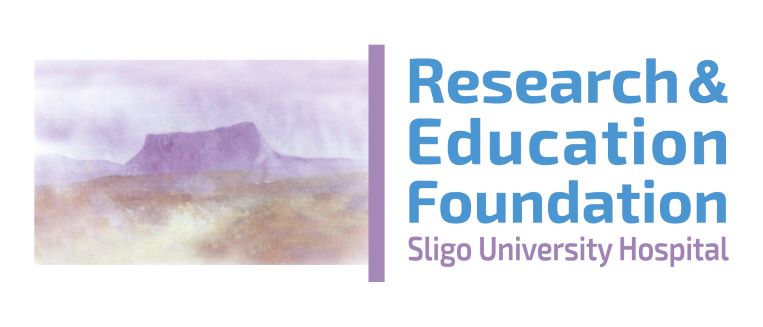 Poster Exhibition
at the 22nd Annual Multidisciplinary Research ConferencePoster Abstract FormAbstract Submission Deadline: Sunday, October 17th 2021Please write your abstract (300 word excluding references), using the format outlined below and submit to office@ref-sligo.ieAbstractWhat you did, why it is important and how it was conducted – as per the format below:IntroductionDescribe the background to the research project.  Include the research context for your project.  Why was it important that these questions or problems are explored?Aims & objectivesThe research project should be based on a series of explicit and measurable aims and objectives. In this section please set out clearly what you wanted to achieve with this project.  MethodologyDescribe the design of the study and the methodology used. This section should include information on the type of research project, e.g. whether quantitative or qualitative, the sample size, sampling methods, the exclusion / inclusion criteria, time of study, method of analysis, etc.ResultsOutline the main findings of the research study and if applicable include quantifiable measures, but do not include tables and charts in the poster abstract.ConclusionInterpret your results - what do they mean?ReferencesIncorporate inline citation, using superscript numbers (e.g., 1, 2) within the text of the abstract (Vancouver Reference style).  List of references are excluded from the word count of the abstract.Please forward completed poster abstract to office@ref-sligo.ieResearch TitleAuthorsDepartment(s)Name of contact personPhone of contact personE-mail of contact personPlease tick:                      Poster only                       available for Presentation 